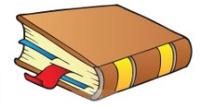 Blackboard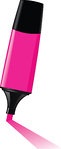 Glue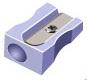 Pencil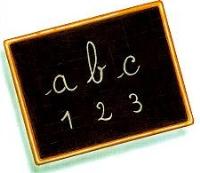 Door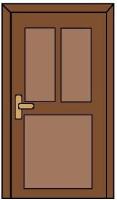 Sharpener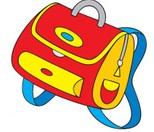 Marker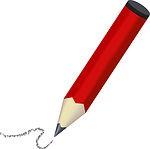 Desk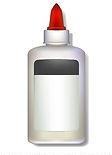 School Bag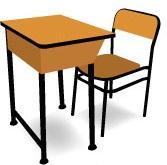 Ear